МУНИЦИПАЛЬНОЕ ОБЩЕОБРАЗОВАТЕЛЬНОЕ УЧРЕЖДЕНИЕ«Средняя общеобразовательная школа» с. ПодъельскДополнительная общеразвивающая программа «Этикет кадет»для обучающихся кадетских классов  Базовый уровеньНаправленность: социально-педагогическаяВозраст обучающихся: 11-15 летСрок реализации: 1 год обученияРазработчик: Ильтубаева Алла ВасильевнаПедагог-организаторс. Подъельск, 2022 г.Содержание:Пояснительная записка                                                                                            3Учебно – тематический план программы дополнительного образования «Этикет кадет»                                                                                                        7Планируемые результаты                                                                                        11Комплекс организационно-педагогических условий                                                13Список используемой литературы                                                                           18Приложение 1Приложение 2Приложение 3Приложение 4Приложение 5Приложение 6Приложение 7Приложение 8Приложение 9Приложение 10 Приложение 11Приложение 121.Пояснительная запискаВсе большее значение в современном мире придается формированию людей нового психологического типа. Обществу необходимы люди, умеющие адекватно общаться, работать в команде, креативно мыслящие и в то же время – толерантные, гуманные, думающие и чувствующие.  Этика – философская наука, объектом изучения которой является мораль или нравственность.  Этика (от греч. - «нрав, обычай») - это совокупность принципов и норм поведения, принятых в данной эпохе и в данной социальной среде. Основным предметом изучения этики является мораль. Психология – наука о закономерностях, механизмах и фактах психической жизни человека Этикет (от франц. - «церемониал» - манера поведения) - это – совокупность правил поведения касающихся внешнего проявления отношения к людям, обхождение с окружающими, правила хорошего тона, нормы порядочности формы обращений и приветствий, нормы поведения в общественных местах, манеры и одежда. Этикет теснейшим образом связан с нравственностью, то есть с этикой.Этикет – это условный язык, с помощью которого можно многое понять. Уже по тому, как человек входит в комнату, как здоровается, какие слова произносит, как садится, как ест, как держит руки, судят об уровне его культуры, о нравственных и интеллектуальных достоинствах. Начиная активно пользоваться правилами поведения в быту, игре, дети усваивают их, а понимание смысла помогает ребенку сознательно регулировать их в разных жизненных ситуациях.Приобщение детей к духовным богатствам человечества будет способствовать формированию гармоничной, творческой личности будущего человека, способной к сопереживанию, распознаванию добра и зла, доброжелательному отношению ко всему окружающему, овладению своими эмоциями и чувствами, пониманию величия человеческой жизни и умению найти своё место в ней.Рост межгосударственных, межкультурных, межнациональных контактов, интенсификация личных и деловых отношений современного человека делают все более актуальным знание культурных особенностей поведения и их нравственный аспект. В кадетском классе, где готовят будущих офицеров, элиту правоохранительных органов, владение знаниями и практическими навыками в области психологии, этики и этикета – необходимо.Цель - развитие нравственной, социально адаптированной личности подростка, владеющей основами культуры поведения.Задачи:Образовательные:      Формировать представления о нормах этического поведения;Научить детей уважать себя, верить в свои силы и творческие возможности;Сформировать внутреннюю потребность личности к самосовершенствованию.Развивающие: Развивать адекватную оценочную деятельность, направленную на анализ собственного поведения и поступков окружающих людей;Познакомить детей с этикетной терминологией, развивать умение использовать «специальные слова» в повседневной жизни;Воспитательные:Развивать у подростков навыки общения в различных жизненных ситуациях со сверстниками, педагогами, родителями и другими окружающими людьми;Познакомить с правилами вежливости и красивых манер; выработать привычку вести себя в соответствии с общепринятыми нормами как в обществе так и дома.Проблема нравственного развития личности всегда была одной из актуальных проблем воспитания и образования. И этот факт не случаен. На крутых поворотах истории, вместе с устоями старого общества рушился и этикет, создавались новые демократические формы общения между людьми. Отсутствие чётких нравственных ориентиров, снижение уровня духовной культуры - всё это реальность, которая окружает современных подростков. Такие проявления высокой нравственности, как сострадание, соучастие, сопереживание, уважение к другим и самому себе, к сожалению, отходят на второй план.Как же развивать в подростках нравственность, воспитанность, как сделать их добрее, если в настоящее время сложились весьма неблагоприятные  условия, которые существенно осложняют воспитание подрастающего поколения? Это целый комплекс социальных факторов - безработица, низкий материальный уровень, высокий процент неполных семей, средства массовой информации.Современное общество нуждается в возрождении и развитии  нравственно-этической культуры. Не только образованным, но и интеллигентным должен быть наш современник.Социальная значимость данной программы состоит в том, что он призван помочь растущему человеку в постижении норм человеческих отношений и на их основе искать путь самовоспитания, саморазвития, в необходимости формирования патриотических чувств средних школьников в современных условиях расширяющегося информационного пространства. 	Программа дополнительного образование на базе МОУ «СОШ» с. Подъельск «Этикет  кадет» направлена на формирование основ нравственности и этической культуры подростков. Основная задача -  включение  каждого обучающегося в последовательный процесс осознания, усвоения норм нравственной жизни людей, приобщения к этим нормам.  Программа представляет собой непрерывную нить содержательно выверенной канвы диалога детей и педагога, при котором голос каждого значим и слышим.Концептуальная основа программы дополнительного образования «Этикет кадет» разработана и составлена в соответствии с:- Федеральный Закон от 29.12.2012 N 273-ФЗ «Об образовании в Российской Федерации»; - Концепция развития дополнительного образования детей, утвержденная Распоряжением Правительства Российской Федерации от 4 сентября 2014 г. № 1726-р;- Санитарные правила 2.4.3648 - 20 «Санитарно-эпидемиологические требования к   организациям воспитания и обучения, отдыха и оздоровления детей и молодежи», утвержденные постановлением Главного государственного санитарного врача Российской Федерации от 28 сентября 2020 года № 281;- Санитарные правила и нормы СанПиН 1.2.3685-21 «Гигиенические нормативы и требования к обеспечению безопасности и (или) безвредности для человека факторов среды обитания», утвержденные постановлением Главного государственного санитарного врача Российской Федерации от 28 января 2021 года № 2;- приказ Министерства просвещения РФ от 09 ноября 2018 г. № 196 г. Москва «Об утверждении Порядка организации и осуществления образовательной деятельности по дополнительным общеобразовательным программам»; - приказ Министерства образования и науки РФ от 23 августа 2017 №816 «Об утверждении Порядка применения организациями, осуществляющими образовательную деятельность, электронного обучения, дистанционных образовательных технологий  при реализации образовательных программ»;- приказ Министерства просвещения РФ от 03 сентября 2019 года №467 «Об утверждении Целевой модели развития региональных систем дополнительного образования детей»;- приказ Министерства труда и социальной защиты Российской Федерации от 05.05.2018 № 298 "Об утверждении профессионального стандарта "Педагог дополнительного образования детей и взрослых"; - приказ Министерства образования, науки и молодёжной политики Республики Коми «Об утверждении правил персонифицированного финансирования дополнительного образования детей в Республике Коми» от 01.06.2018 года № 214-п; - Приложение к письму Департамента государственной политики в сфере воспитания детей и молодежи Министерства образования и науки РФ от 18.11.2015 № 09-3242 «О направлении информации» (Методические рекомендации по проектированию дополнительных общеобразовательных программ (включая разноуровневые программы); - Приложение к письму Министерства образования, науки и молодёжной политики Республики Коми от 27 января 2016 г. № 07-27/45 «Методические рекомендации по проектированию дополнительных общеобразовательных - дополнительных общеразвивающих программ в Республике Коми»; - Устав МОУ «СОШ» с. Подъельск (наименование организации);Программа составлена на основе следующих принципов:1.Сознательности и активности воспитанников.2.Принцип доступности.3.Принцип прочности усвоения знаний.4.Принцип связи теории с практикой.Особенности содержания программы дополнительного образования «Этика кадет»Программа дополнительного «Этикет кадет»  содержит обширный комплекс знаний о правилах хорошего тона: как следует знакомиться и приветствовать, как красиво вести беседу и делать комплименты, посылать приглашения, дарить и получать подарки, как правильно вести беседу по телефону, вести себя в общественных местах. Важное значение для воспитания подростков имеют темы, посвященные этикету в семье,  отношение детей к родителям,  проведение семейных торжеств. Программа знакомит обучающихся с понятием воинский этикет, ведь нет сомнения в том, что при защите Отечества во все времена солдатами двигала не только любовь к Родине, но и воспитание, среда, обычаи.Данная программа построена на логической взаимосвязи следующих структурных компонентов: - этический курс теоретико-практических занятий, построенный на принципах диалогового взаимодействия педагога с обучающимися, о сущности и ценностных смыслах нравственной сферы жизнедеятельности человека.- повседневная педагогически инструментированная методика «этического заряда», основанная на доброжелательности и уважении в отношениях с окружающими. Значение этического заряда заключается в организации доброжелательного климата взаимоотношений в детском коллективе.- общеколлективная внеурочная деятельность с этической направленностью – организация разностороннего общения, взаимодействия обучающихся, в основе которого педагогом определена нравственная перспектива, предусмотрена возможность ситуации успеха каждому, созданы условия для этической рефлексии (участие в мероприятиях).Такого рода деятельность направлена на познание подростком другого человека и самого себя: умение сравнивать, анализировать и обобщать поступки товарища и собственные, видеть их этическое содержание и оценивать их.Содержание программы и ее методика усложняются в зависимости от года обучения, программа курса не стабильна, вариативна. Она может и должна корректироваться (по тематике и содержанию, формам занятий и их методике) в зависимости от задач воспитания, специфики взвода, возрастных особенностей отдельных обучающихся.Предполагается, постепенное и последовательное углубление знаний, навыков и умений, обучающихся от элементарных правил поведения к осмыслению, осознанию и усвоению норм нравственности, определяемых ими, правил культуры поведения. Занятия строятся так, чтобы подростки изо дня в день утверждались в необходимости следовать нравственным нормам отношений, испытывали чувство удовлетворенности и самоуважения, видя нравственный результат своих усилий.Программа содержит отобранную в соответствии с задачами обучения систему понятий о своих психологических особенностях, чертах характера, индивидуальности, конфликтах, психологии группы. Выработать навыки по самовоспитанию и самопознанию. Познакомить ребят с различными вариантами управления психическими процессами, способами тонизирования, улучшения настроения, обретения внутреннего равновесия.Этическая составляющая курса – вопросы, касающиеся поведения, духовного мира, разъяснение нравственного значения тех или иных изучаемых психологами действий, мотивов, характеров.Этикет представлен вопросами общего этикета, речевого этикета, столового этикета, гостевого этикета, письменного этикета. Особенность  данной программы дополнительного образования  «Этикет кадет» заключается в следующем:В МОУ «СОШ» с. Подъельск созданы кадетские классы, дополнительное образование которых включает в себя занятия по этикету.Данная программа «Этикет кадет» составлена на основе методических разработок «Этические диалоги с подростками» А.И. Шемшуриной,  доктора педагогических наук и адаптирована для обучающихся кадетского класса и носит прикладной характер.Адресат программы: обучающиеся кадетских классов в возрасте 11 - 15 лет (5-7 класс). Наполняемость  класса составляет от 15 до 25  человек.Срок реализации программы составляет 1 год по 34 часа в год. Занятия проводятся 1 раз в неделю, с нагрузкой 1 час. Продолжительность одного занятия 40 минут.Форма реализации программы – очная.2. Учебно-тематический план программы дополнительного образования «Этикет кадет»Содержание программы дополнительного образования «Этикет кадет»	Программа построена с учетом принципов системности, научности и доступности, а также преемственности и перспективности между различными разделами курса.Раздел 1  «Введение в этикет» (9 часов)Введение в мир этикета. Привычка – вторая натура. Кодекс поведения в школе. Этикет для кадет. Виды этикета. Сходства и различия. В лабиринтах собственного «я»: аккуратность, вспыльчивость, скромность,  шутовство и чувство юмора, корректность и галантность, любопытство и услужливость. Вежливы ли мы и те, кто нас окружает?Знакомство. Этикетные выражения при знакомстве. Слова приветствия, прощания, благодарности, просьбы   Рассматриваются традиции и этикет разных народов. Учащиеся знакомятся с нормами поведения в обществе, с ответственностью за выполнение ряда обязанностей. Дети узнают правила знакомства, приветствия, прощания с младшими, старшими, взрослыми. Расширение словарного запаса на заданную тему. Уместность употребления тех или иных слов в зависимости от ситуации, возраста собеседника. Использование мимики и жестов. Постановка ситуационных сценок.Выявление недостатков (лень, трусость, злость, зависть, грубость и пр.). Поиск путей избавления от недостатков). Взаимоотношения с родителями, общение  с бабушками и дедушками. Что такое дисциплина и дисциплинированность, подводим итоги года, выявляем что достигли нового, а над чем еще нужно поработать. Обязанности, школьные, семейные, дружеские. Что такое ответственность. Боремся с ленью и безразличием. Ответственность за порученное дело.           Этикет внешнего вида ученика. Ведется разговор о гармоничном сочетании одежды, обуви, прически, сумки и т.д. Подчеркивается важность личной гигиены и содержания в чистоте вещей, формируются приемы ухода за школьной формой и вещами. Рассматриваются понятия «мода», «вкус», «обаяние», формируется мысль, что важнейшая заповедь этикета – уважение к окружающим, а хорошо выглядеть – значит проявить внимание к тем, кто находится рядом с тобой.  Культура поведения в образовательном учреждении. Правила поведения в школе. Приветствия в школе с учителями, друзьями, посторонними людьми. Правила поведения в раздевалке. Правила поведения на перемене. Что необходимо делать в экстремальных ситуациях.  Правила общения. Воспитанность. Этикет движений при общении. Отношения в классе. Параметры общения: уважительный тон, умение вмешиваться в разговор взрослых, внимательно слушать и слышать. Монолог, диалог, беседа, диспут. Обучение строится с целью уточнения смысла и цели вежливого речевого обращения одного человека к другому и употреблению вежливых слов в разных ситуациях.Особенности этикета в разных странах. Этикетные выражения в путешествиях по стране и за границей. Правила поведения в общественном транспортеРаздел 2  «Общий этикет» (7 часов)Вежливость. Обращение к взрослому знакомому, незнакомому. Поведение в общественных местах. Мы дома. Человек – ансамбль качеств. Каждый – часть целого. Что такое «честь класса».Что такое коллектив класса. Права и обязанности каждого ученика класса. Один за всех и все за одного – общий рейтинг достижений  класса. Вклад каждого ученика в рейтинг класса. Ответственность за свои поступки.  Что такое честность. Честь и честность – это одно и тоже? Что такое правда и ложь. Последствия лжи. Этикет поведения в общественных местах. Культура поведения на улице, в общественных местах, в транспорте, на концерте, в театре, библиотеке, музее, на праздничных мероприятиях, в поликлинике и т.д. Учимся управлять своими эмоциями в конфликтных ситуациях с одноклассниками и взрослыми. Что такое «конфликтная ситуация». Проявление настроения, изменчивость настроения, способы управления и регуляции настроения, управление своими эмоциями в конфликтных ситуациях. Знакомство со способами снятия напряжения. Обучение пониманию чувств, переживаемых другими людьми, формирование навыков социального поведения.Раздел 3  «Гостевой этикет» (12 часов)Дом и семья. Моя семья. Гостеприимство. Правила гостеприимства. У тебя в гостях подруга, друг. Правила поведения за столом. Мне не дорог твой подарок, дорога твоя любовь. В каком народе живёшь – того обычая держись. Праздник. Поздравления и пожелания. Подарки. Твоя малая Родина.Культура поведения в гостях. У тебя в гостях друг. Ты идешь в гости.  Правила разговора по телефону. Как разговаривать по сотовому телефону без ущерба для окружающих. СМС сообщение.   Переписка. Обращения и подписи. Просьбы и прощения. Рекомендательные и благодарственные письма. Деловые письма. Поздравления. Умение быть привлекательной. Осанка, позы, походка. Визаж, правила хорошего «тона». Повседневный, деловой, вечерний, праздничный макияж. Ароматы. Украшения, аксессуары.  Как сделать комплимент и не обидеть? Уместность комплимента.  Вид подарка. Выбор подарка. Оформление поздравления. Этикет взаимоотношений мужчины и женщины. Этикет цветов. А задумывались ли вы над значением цветов?Раздел 4  «Столовый этикет» (6 часов)Сервировка стола. Правила встречи и расположения гостей за столом. Поведение за столом. Столовые приборы. Столовая посуда, ее назначение.  Электронная презентация: «Праздничная сервировка стола», «Столовый этикет». Расположение столовых приборов, сервировка стола повседневная, праздничная. В какой руке держать вилку и нож? Виды приемов.         Посуда и столовые приборы. Их назначение. Правила пользования столовыми приборами. Эстетика приема пищи. 3. Планируемые результатыВ результате прохождения программы дополнительного образования предполагается достичь следующих результатов по уровням:I уровень результатов – учащиеся должны знать о моральных нормах и правилах нравственного поведения, в том числе об этических нормах взаимоотношений в семье, между поколениями, носителями разных убеждений, представителями различных социальных групп. Для достижения данного уровня результатов необходимо: сформировать позитивное отношение учащихся к занятиям этической грамматикой и к этическим нормам взаимоотношения с окружающими. II уровень результатов - получение обучающимися опыта переживания и позитивного отношения к базовым ценностям общества.Для достижения данного уровня результатов необходимо:1.	Воспитать взаимоотношения обучающихся на уровне класса, то есть  дружественной  среды, в которой каждый ребенок получает практическое подтверждение приобретенных знаний и начинает их ценить. 2.	Учащиеся должны получить опыт взаимодействия со сверстниками, старшими  и младшими детьми, взрослыми в соответствии с общепринятыми нравственными нормами.III уровень результатов -  получение обучающимися опыта самостоятельной общественной деятельности, ощущение себя гражданином, социальным деятелем, свободным человеком. Для его  достижения необходимо:•	сформировать навык взаимодействия обучающихся с представителями различных социальных субъектов, в том числе за пределами образовательного учреждения, в открытой общественной среде.С переходом от одного уровня результатов к другому существенно возрастают воспитательные эффекты:•	на первом уровне воспитание приближено к обучению, при этом предметом воспитания как учения являются не столько научные знания, сколько знания о ценностях;•	на третьем уровне создаются необходимые условия для участия обучающихся в нравственно ориентированной социально значимой деятельности.Переход от одного уровня воспитательных результатов к другому должен быть последовательным, постоянным.В результате реализации настоящей программы могут быть достигнуты следующие воспитательные результаты:Личностные результаты:•	формирование представлений о моральных нормах и правилах нравственного поведения;•	формирование нравственно-этического опыта взаимодействия со сверстниками, старшими и младшими детьми, взрослыми в соответствии с общепринятыми нравственными нормами;•	формирование неравнодушия к жизненным проблемам других людей, сочувствие к человеку, находящемуся в трудной ситуации;•	развитие способности эмоционально реагировать на негативные проявления в детском обществе и обществе в целом, анализировать нравственную сторону своих поступков и поступков других людей;•	развитие уважительного отношение к родителям, к старшим, заботливое отношение к младшим;•	знание традиций своей семьи, кадетского братства и образовательного учреждения, бережное отношение к ним.Метапредметные результаты:•	Определять и формулировать цель своей деятельности   с помощью учителя в рамках курса;•	Работать с информацией для изучения курса;•	Учиться работать по предложенному учителем плану;•	Учиться совместно с учителем и другими учениками давать эмоциональную оценку деятельности учащихся; •	Перерабатывать полученную информацию: делать выводы в результате  совместной  работы всего класса.•	Слушать и понимать речь других.Предметные результаты:•	основные моральные нормы,•	представления о кадетской этике, •	ценности нравственности и духовности в человеческой жизни,•	простые правила этикета.•	ориентироваться в нравственном содержании и смысле, как собственных поступков, так и поступках окружающих людей,•	 следовать в поведении моральным нормам и этическим требованиям;•	 строить сообщения в устной и письменной форме;•	 адекватно использовать коммуникативные, прежде всего речевые, средства для решения различных коммуникативных задач, строить монологическое высказывание, владеть диалогической формой коммуникации;•	договариваться и приходить к общему решению в совместной деятельности, в том числе в ситуации столкновения интересов.Программа работает на дальнейшую жизненную перспективу обучающихся: на всех этапах жизни у каждого выпускника возникает потребность и необходимость использования полученных этических знаний.Уровень учебных достижений обучающихся в соответствии с программными целями определяется тестированием (Приложение 5) в начале и в конце учебного года, а также промежуточным контролем (по разделам программы). Отношение к обучению, включая мотивацию и интерес к предмету, определяется с помощью анкеты "Полезны ли были для тебя уроки этикета?» (Приложение 3).4.Комплекс организационно-педагогических условийМатериально-техническое и методическое обеспечение:Наличие  кабинета для занятий.Ноутбук.Мультимедийный проектор.Видеофильмы по темам (CD-диск). Скатерти, салфетки, столовые приборы.Чайно-кофейный сервиз.Методы реализации учебной программы:При проведении занятий используются словесные, наглядные, практические (игра (творческая, сюжетно-ролевая, режиссёрская)), репродуктивные, проблемно-поисковые (создание и постановка проблемных ситуаций), ассоциативно-сравнительные методы. Выбор методов зависит от цели занятия, условий, контингента обучающихся.Программа построена с учетом возрастных особенностей кадет, на основе принципа доступности и посильности изучаемого материала. Работа программы проводится в двух направлениях: теоретическом и практическом. Эти направления реализуются через следующие виды работы с детьми: беседы, наблюдения, викторины, подбор литературы, творческие работы, поисковые задания, игровые; сюжетно - ролевые игры; просмотр мультфильмов; праздники и другие.Материал и форма конкретных заданий, которые дети выполняют в сотрудничестве с руководителем, подобраны с учетом возрастных особенностей детей. Задания содержат элементы рисования, практических действий, игр. При организации занятий особое значение уделяется подбору заданий. Прежде всего, они должны являться продолжением программного материала и ориентироваться на общедидактические принципы: научность, доступность, системность, поэтапность, связь с реальной жизнью, но и одновременно задания должны быть достаточно сложными, чуть выше сегодняшних возможностей и способностей. Это лучший стимул к личностному росту.Кем бы ни стал в будущем ученик, ему всегда нужны будут знания, хорошая память, наблюдательность, умение анализировать, сопоставлять и обобщать факты.Основными формами организации занятий по программе являются:групповая, коллективная, индивидуальная.Формы проведения занятий:-круглый стол-беседа-лекции-конкурс-ролевая игра-коллективное творческое дело-практические занятия с элементами тренинга-экскурсия-тестирование-нетрадиционные-видео-занятие.Формы аттестации/контроля: В процессе обучения используется текущий, промежуточный и итоговый контроль: - текущий - наблюдение активности обучающихся на занятиях и в процессе различных видов деятельности, обсуждение и анализ творческих работ школьников, игровые тестовые задания, карточки, опрос,(также можно включить викторины, ребусы, кроссворды). -   промежуточный контроль – интеллектуальная игра, тесты -   итоговый контроль – тестирование.Деятельность подростков оценивается словесной оценкой.Уровень учебных достижений обучающихся в соответствии с программными целями определяется тестированием в начале и в конце учебного года, а также промежуточным контролем (по разделам программы). Формы и виды контроля учащихся кадетского класса по программе дополнительного образования «Этикет кадет»Содержание контроля 1 год обучения Входной контроль Форма: Диагностические тесты.Критерии оценивания:№1: Диагностика нравственной самооценки.От 34 до 40 единиц - высокий уровень нравственной самооценки.От 24 до 33 единиц - средний уровень нравственной самооценки.От 16 до 23 единиц - нравственная самооценка находится на уровне ниже среднего.От 10 до 15 единиц - низкий уровень нравственной самооценки.№2: Диагностика этики поведения.Первый вопрос: отрицательный результат проявляется, если в ответе присутствуют: равнодушие, агрессия, легкомысленное отношение. Положительный результат: помощь, сочувствие. Второй вопрос: Отрицательный результат: агрессия, разные способы психологического подавления. Положительный результат: отсутствие реакции, уход от ситуации; высказывание своих чувств, мнения без грубости и агрессии. Третий вопрос: Отрицательный результат: Давление, агрессия, хитрость. Положительный результат: Самоутверждающееся поведение, построенное на равноправных отношениях, открытая позиция. Четвертый вопрос: Отрицательный результат: Отсутствие всякой реакции, агрессия, раздражение, угроза, давление. Положительный результат: Высказывание своего пожелания, мнения, чувств, отношения без агрессии и грубости. Пятый вопрос: Отрицательный результат: Грубость, агрессия, нетактичность. Положительный результат: Тактичное, мягкое, понятное высказывание своего пожелания.№4: Диагностика нравственной мотивации.Ключ положительных ответов: 1-а, 2-г, 3-в, 4-а.Далее учитель подсчитывает сумму положительных ответов, данных учеником.4 бала - высокий уровень2, 3 бала - средний уровень0, 1 бал - низкий уровень.Промежуточная аттестация за I полугодие года обученияФорма: ТестКритерии оценивания:За каждый ответ «Да» - 2 балла; «Иногда» - 1 балл; «Нет» - 0 баллов.Подсчет:14-18 баллов, - с вами все в порядке. Так держать!10-14 баллов - вы не всегда вежливы. Будьте внимательны в своем поведении.Меньше 10 баллов - вам еще многое предстоит в себе изменить, чтобы о вас сказали «Какой вежливый ребенок!».Итоговая аттестация за в II полугодие года обученияФорма: Тест. Итоговое анкетирование.Критерии оценивания:Подсчёт результатов производится по 6 критериям, каждый из которых соответствует определённой компонент:1 компонент: ГУМАННЫЙ2 компонент: КОММУНИКАТИВНЫЙ3 компонент: ДУХОВНЫЙ4 компонент: ТОЛЕРАНТНЫЙ5 компонент: КРЕАТИВНЫЙ6 компонент: ТРУДОВОЙКритерии уровня воспитанности, основанные на ключевых компонентах:1 копонент 2 копонент 3 копонент 4 копонент 5 копонент 6 копонентУРОВНИ ВОСПИТАННОСТИ:НИЗКИЙ УРОВЕНЬ - менее 50 балловСРЕДНИЙ УРОВЕНЬ - от 50 до 100 балловВЫСОКИЙ УРОВЕНЬ - от 100 баллов и вышеОсновные принципы оценивания:В процессе развития, обучения и воспитания используется система содержательных оценок:доброжелательное отношение к воспитаннику как к личности;положительное отношение к усилиям воспитанника;конкретный анализ трудностей и допущенных ошибок;конкретные указания на то, как можно улучшить достигнутый результат, а также качественная система оценок.Мониторинг результатов обучения по дополнительной образовательной программе «Этикет кадет» основывается на трех показателях: теоретическая, практическая подготовка и общеучебные умения и навыки.На «отлично» оценивается работа обучающегося, который владеет основами этических знаний. Полностью выполнил учебную программу. Имеет сформированные представления о этическом поведении. Знает и соблюдает совокупность правил поведения касающихся внешнего проявления отношения к людям, обхождение с окружающими, формы обращений и приветствий, нормы поведения в общественных местах и дома, соблюдает  правилами вежливости, красивых манер и вкуса одежды. Кадет имеет адекватную оценочную деятельность, направленную на анализ собственного поведения и поступков окружающих людей; На «положительно» оценивается работа обучающегося, который по какому-то из вышеперечисленных учебных разделов  не справился с поставленной задачей.На «посредственно» оценивается работа обучающегося, который слабо реализовал поставленные задачи в процессе обучения.5.Список используемой литературыБеседы о правах ребенка. Методическое пособие для занятий с детьми 5-10 лет. – М.: ТЦ Сфера, 2009. – 144 с. (Вместе с детьми).Григорьева Т.Г., Усольцева Т.П. Основы конструктивного общения. Хрестоматия–Новосибирск: Изд-во Новосиб. Ун-та; 1997.Григорьева Т.Г.Основы конструктивного общения. Практикум.– Новосибирск: Изд-во Новосиб. Ун-та; М.: Совершенство, 1997.Инга Вольф. Современный этикет. – М.: “Кристина и Ко”, 1997. Корчинова О. В. Детский этикет. – Ростов на Дону «Феникс», 2002.Линн Бренен. Деловой этикет. М.: РИПОЛ Классик, 2008.Марьенко И.С. Нравственное становление личности школьника. - М.: Просвещение, 1985.Мельникова Е.Л. Проблемный урок, или Как открывать знания с учениками: Пособие для учителя. – М., 2006. – 168 с.Насонкина С.А. Уроки этикета. – М.: “ДЕТСТВО-ПРЕСС”, 2003.Обухова Л.Ф. Детская возрастная психология, издание второе . - М., 1999.Петерина С. В. Воспитание культуры поведения у детей, М.: «Просвещение», 1986.Подласый И.П. Педагогика. - М., 1999.Попов Л.А. Этика. - М., 1998.Учебное пособие для учащихся ЗФМШ по курсу “Правила хорошего тона. Этикет” / Сост. Т.П.Старжевская. – М.: МИФИ, 1998. Формирование универсальных учебных действий в основной школе: от действия к мысли. Система заданий: пособие для учителя/ [А.Г. Асмолов, Г.В. Бурменская, И.А. Володарская и др.]; под ред. А.Г. Асмолова. – М.: Просвещение, 2010. – 159 с.: ил.Шемшурина А.И. Этические диалоги с учениками 5-7 классов. В 2-х изданиях – М.: Школа-Пресс, 1998.Шемшурина А.И. «Основы этической культуры». - М.: Школа-Пресс, 1999.Энциклопедия гостеприимства, Феникс 2000.Энциклопедия этикета,»МиМ-Экспресс», 1996.Этикет от А до Я / Авт.-сост. Гусев И.Е. – Минск: Харвест, 1999.  Приложение 1Календарно-тематический планПриложение 2ВОПРОСЫ ДЯ ПРОВЕРКИ ЗНАНИЙ ПО РАЗДЕЛАМЧто такое этика?Дать объяснение понятию «мораль»?Назовите нравственные качества личности.Какие качества личности называются безнравственными?Что лежит в основе воспитанности?Кого можно назвать воспитанным человеком?Что такое вежливость?Какие оттенки вежливости вы знаете?В чем проявляется внешняя воспитанность человека?В чем заключается внутренняя воспитанность человека?Что значит «быть самим собой»Дать объяснение понятием «гражданин, гражданственность, гражданская активность».Что такое корректность, деликатность?Что такое любезность, учтивость?Назовите виды этикета.Какое печатное пособие по этикету впервые появилось в России?Как не следует вести себя за столом?Как не следует вести себя в гостях?Как не следует вести себя в общественных местах?Назовите главные требования к одежде.Назовите виды приемов и поведение на них.Что такое презентация?Использование визитной карточки.Особенности делового письма.Телефонный разговор.Что надо помнить при выборе подарка?Объяснить сущность морали.Как возникли и что выражают термины: «этика», «мораль», «нравственность»?Что такое требования, нормы и принципы морали?Почему и когда возникла мораль?Сформулируйте «золотое правило нравственности»Может ли существовать общество, коллектив без морали?Назовите основные функции морали. В чем они заключаются?Приведите примеры сословной морали.Что такое добро и зло?Исчезнет ли зло, если все люди станут добрыми?Простые нормы нравственные. В чем их суть?Какие принципы этикета вы знаете?Что значит быть настоящим товарищем?Какие нравственные основы дружбы?Дружба – основа любви. Как вы это понимаете?Симпатия, увлечение, влюбленность, любовь – может ли их отличить человек?Каковы нравственные основы семьи?Какой вы представляете идеальную семью?Хочу и должен. Неизбежно ли противоречие между ними?Совесть. Как вы понимаете высказывание: « спокойная совесть – изобретение дьявола»?Что такое честь и достоинство? Какое содержание вкладывается сегодня в эти понятия?Что определяет сознание собственного достоинства от тщеславия? Как вы понимаете, что такое «самолюбие», «честолюбие», «гордость»?Как вы понимаете «Речь вести – не лапти плести»?Как вы понимаете «Честь: в счастье – награда, в горе – утешение»?Приложение 3ДИАГНОСТИКА НРАВСТВЕННОЙ ВОСПИТАННОСТИМетодика №1: Диагностика нравственной самооценки.Инструкция: Педагог обращается к обучающимся со следующими словами: "Сейчас я прочитаю вам 10-ть высказываний. Внимательно послушайте каждое из них. Подумайте, насколько вы с ними согласны (насколько они про вас). Если вы полностью согласны с высказыванием, оцените ваш ответ в 4-е бала; если вы больше согласны, чем не согласны - оцените ответ в 3-и бала; если вы немножко согласны - оцените ответ в 2-а бала; если вы совсем не согласны - оцените ответ в 1-н бал. Напротив номера вопроса поставьте тот бал, на который вы оценили прочитанное мной высказывание".Пример: 1. - 3; 2. - 4 и т.д.Текст вопросов:1.Я часто бываю добрым со сверстниками и взрослыми.2.Мне важно помочь однокласснику, когда он попал в беду.3.Я считаю, что можно быть не сдержанным с некоторыми взрослыми.4.Наверное, нет ничего страшного в том, чтобы нагрубить неприятному мне человеку.5.Я считаю, что вежливость помогает мне хорошо себя чувствовать среди людей.6.Я думаю, что можно позволить себе выругаться на несправедливое замечание в мой адрес.7.Если кого-то в классе дразнят, то я его тоже дразню.8.Мне приятно делать людям радость.9.Мне кажется, что нужно уметь прощать людям их отрицательные поступки.10.Я думаю, что важно понимать других людей, даже если они не правы.Обработка результатов:Номера 3, 4, 6, 7 (отрицательные вопросы) обрабатываются следующим образом:Ответу, оцененному в 4 бала, приписывается 1 единица, в 3 бала - 2 единицы, в 2 бала - 3 единицы, в 1 бал - 4 единицы.В остальных ответах количество единиц устанавливается в соответствии с балом. Например, 4 бала - это 4 единицы, 3 бала - 3 единицы и т.д.Интерпретация результатов:От 34 до 40 единиц - высокий уровень нравственной самооценки.От 24 до 33 единиц - средний уровень нравственной самооценки.От 16 до 23 единиц - нравственная самооценка находится на уровне ниже среднего.От 10 до 15 единиц - низкий уровень нравственной самооценки.Методика №2: Диагностика этики поведения.Инструкция:Педагог объявляет детям: "Я прочитаю вам пять незаконченных предложений. Вы должны подумать и каждое из этих предложений дописать сами. Переписывать первую часть предложений не надо".Текст:
1.Когда я вижу кого-то из ребят в нелепой ситуации, то я…2.Если кто-то надо мной смеется, то я…3.Если я хочу, чтобы меня приняли в игру, то я…4.Когда меня постоянно перебивают, то я…5.Когда мне не хочется общаться с одноклассниками, я…Интерпретация:Первый вопрос: отрицательный результат проявляется, если в ответе присутствуют: равнодушие, агрессия, легкомысленное отношение. Положительный результат: помощь, сочувствие. Второй вопрос: Отрицательный результат: агрессия, разные способы психологического подавления. Положительный результат: отсутствие реакции, уход от ситуации; высказывание своих чувств, мнения без грубости и агрессии. Третий вопрос: Отрицательный результат: Давление, агрессия, хитрость. Положительный результат: Самоутверждающееся поведение, построенное на равноправных отношениях, открытая позиция. Четвертый вопрос: Отрицательный результат: Отсутствие всякой реакции, агрессия, раздражение, угроза, давление. Положительный результат: Высказывание своего пожелания, мнения, чувств, отношения без агрессии и грубости. Пятый вопрос: Отрицательный результат: Грубость, агрессия, нетактичность. Положительный результат: Тактичное, мягкое, понятное высказывание своего пожелания.Методика №3: Диагностика отношения к жизненным ценностям.Инструкция:"Представьте, что у вас есть волшебная палочка и список 10-ти желаний, выбрать из которых можно только 5-ть" Список учитель заранее выписывает на доске.Список желаний:1.Быть человеком, которого любят.2.Иметь много денег.3.Иметь самый современный компьютер.4.Иметь верного друга.5.Мне важно здоровье родителей.6.Иметь возможность многими командовать.7.Иметь много слуг и ими распоряжаться.8.Иметь доброе сердце.9.Уметь сочувствовать и помогать другим людям.10.Иметь то, чего у других никогда не будет.Интерпретация:Номера отрицательных ответов: №№ 2, 3, 6, 7, 10.Пять положительных ответов - высокий уровень.4-е, 3-и - средний уровень.2-а - ниже среднего уровня.0-1 - низкий уровень.Методика №4: Диагностика нравственной мотивации.Инструкция:"Я прочитаю вам 4-е вопроса. Вам нужно выбрать из четырех данных на них ответов один"Вопросы:1.Если кто-то плачет, то я.А) пытаюсь ему помочь.Б) думаю о том, что могло произойти.В) не обращаю внимания.2.Я с другом играю в бадминтон, к нам подходит мальчик лет 6-7, и говорит, что у него нет такой игры.А) Я скажу ему, чтобы он не приставал.Б) Отвечу, что не могу ему помочь.В) Скажу, чтобы он попросил родителей ему купить такую игру.Г) Пообещаю, что он может прийти с другом и поиграть.3.Если кто-то в компании расстроился из-за того, что проиграл в игру.А) Я не обращу внимания.Б) Скажу, что он размазня.В) Объясню, что нет ничего страшного.Г) Скажу, что надо лучше научиться этой игре.4. Ваш одноклассник на вас обиделся вы:А) Подумаю о его чувствах и о том, что я могу сделать в этой ситуации.Б) Обижусь в ответ.В) Докажу ему, что он не прав.Обработка результатов:Ключ положительных ответов: 1-а, 2-г, 3-в, 4-а.Далее учитель подсчитывает сумму положительных ответов, данных учеником.4 бала - высокий уровень2, 3 бала - средний уровень0, 1 бал - низкий уровень.Приложение 4ИТОГОВАЯ АНКЕТА«Полезны ли были для тебя уроки этикета?»1. Как ты думаешь, чему тебе удалось научиться на уроках  по предмету «Этика и этикет»________________________________________________________________________________________________________________________________________________________________________________________В конце занятий я хочу сказать, что теперь я умею______________________________________________________________________________________________________________________________________________________________и не боюсь_____________________________________________________________________________________________________________________________________________________________________________________________у меня появилась уверенность в том, что я___________________________________________________________________________________________________________________________________________________________________________________________________________________________________3. Какие занятия, экскурсии тебе понравились больше всего? Какая тема занятия для тебя была важной, значимой?_________________________________________________________________________________________________________________________________________________________________________________________________________4. Произошли ли в тебе какие-либо перемены, если да, что ты отметил?___________________________________________________________________________________________________________________________________________________________________________________________________________В семьеЯ___________________________________________________________________________________________________________________________________С друзьями Я __________________________________________________________________________________________________________________________________С педагогами и другими взрослыми Я __________________________________________________________________________________________________________________________________5. Как ты думаешь, где в жизни можно применить знания по  этике и этикету?_______________________________________________________________________________________________________________________________________________________________________________________________6. В какой жизненной ситуации тебе эти знания помогли? ____________________________________________________________________________________________________________________________________________________Твое имя__________________________________________________________Спасибо!Приложение 5КАРТОЧКИВыберите наиболее свойственный вам вариант поведения в следующих типичных жизненных ситуациях:Воскресенье. По телевизору должна идти любимая передача. Но мама по достаточно объективной причине просит именно в это время погулять с маленьким братом.Какой вариант поведения вы выберите?-Предложу посмотреть передачу вместе с братом.-Сначала посмотрю передачу, потом погуляю с братом.-Выясню, по какой причине мама не может сама погулять, потом решу, как поступить.-Пойду гулять с братом.-Придумаю брату какую-нибудь интересную игру, пока будет идти передача, чтобы он не захотел идти гулять.- Прокомментируйте свой выбор.Классный руководитель объявил ребятам, что на ёлку в цирк (или какое-то местное учреждение) удалось достать 18 билетов, и сказал: “Вас в классе 35 человек. Я вас всех люблю и не могу решить, кому не идти. Сделайте это сами. Поднимите руку те, кто сам решил не пойти, или предложите, как сделать по-другому”.-Как ты поступишь?-Предложу тянуть жребий, чтобы было не обидно.-Предложу решить голосованием.-Предложу дать эти билеты тем, кто заслужил учебной и активной работой.-Подниму руку, что не пойду.-Предложу распределить по группам, а группа выберет достойных.Объясните выбранный вариант.Ребята готовили спектакль к Новому году. Всем хотелось играть главные роли.Как вы советуете учителю поступить при распределении ролей?-----------------Главные роли дать тем, кто уже проявил свои способности.-Главные роли дать желающим.-Главные роли дать тем, кто ещё ни разу ни в чём не участвовал.-Желающим тянуть жребий.-Пусть решат сами участники спектакля.Приложение 6ТЕСТЫ1.Застольный этикет 1.В какой руке держат вилку, если одновременно пользуются ножом?- в правой- в левой2.Сколько пищи следует  класть на тарелку?- столько сколько сможешь съесть- чрезмерно полную тарелку3.Как нужно брать хлеб с общей тарелки?- руками- вилкой4.В каком положении должны находиться локти во время еды?-слегка прижаты к туловищу- лежать на столе5.Как следует сидеть на стуле во время еды?- откинувшись на спинку стула- слегка наклонившись над тарелкой6.Где  должна лежать салфетка во время еды?- на коленях- за воротником одежды7.Если пища слишком горячая, что в этом случае следует сделать?- дуть на нее- подождать пока остынет.2.Правила приветствия 1.При встрече кто здоровается первым:А – старшийБ – младший2.Вы идете с другом по улице. Он поздоровался с незнакомым вам человеком, приостановился, надо ли поздороваться и вам?  А – даБ - нет3.Вы вошли в автобус с задней площадки и увидели,  что у передней двери стоят ваши друзья:- громко начнете кричать- поприветствуете жестом4.С вами наверное такое бывало: встречаете вы человека часто н.п  в подъезде, по дороге в школу, но не знакомы  с ним. Полагается ли в таких случаях здороваться?А – даБ – нет5.При знакомстве кто первым подает руку:- мужчина- женщина6. Входя в помещение,  кто здоровается первым:- вошедший- находящиеся в помещении7.Кто здоровается первым:- проходящий - либо кого обгоняемПриложение 7Анкета-опрос (гостевой этикет)Ответь, пожалуйста, на вопросы:1. Как правильно принимать подарок? ______________________________________________________________________________________________________________________________________________________________2. Вам подарили вещь, которая у вас уже есть, или она вам не нужна, или не нравится. Что вы скажите тому, кто ее подарил?____________________________________________________________________________________________________________________________________________________3. Прежде чем приглашать гостей в свой дом, что вы должны сделать?________________________________________________________________________________________________________________________________4. Каким образом приглашают гостей?______________________________________________________________________________________________________________________________________________________________5. Можно ли приходить в гости без предупреждения?__________________________________________________________________________________________________________________________________________________Спасибо за работу!Допиши предложения:В школьном коридоре разговаривают учителя. Среди них  ты увидел своего классного руководителя и, проходя мимо, вежливо сказал: «Здравствуйте Игорь Петрович!». Не скажите ли вы, какая допущена ошибка? А может быть, все в порядке?________________________________________________________________________________________________________________________________________________________________________________________________________________________________________________________________________________________________________________________________Навещая заболевшего товарища, не задерживайтесь долго, так как_____________________________________________________________________________________________________________________________________________________________________________________________________________________________________________________________________________________________________________________________				Размахивая изо всех сил руками, рассказывая о чем-нибудь, не стоит, так как вы можете при этом ________________________________________________________________________________________________________________________________________________________________Приложение 8Дидактическая игра «Этикет за столом» (Эл. вариант)Правила игры.Учитель: Ребята, а вы знаете, как надо вести себя за столом? Проверьте свои знания, отвечая на вопросы теста. При правильном ответе пазлы будут складываться в картинку. Если вы успешно справитесь с заданием и сложите пазлы, то в конце игры сможете повторить правила поведения за столом в стихотворной форме. Желаю удачи!1.Назначение полотняной салфетки…А) положить на колени для защиты одеждыБ) вытирать сильно испачканные рукиВ) прикрепить на груди для защиты одежды2. Перед началом приёма пищи салфетку из ткани кладут на колени…А) полностью развернутойБ) сложенной по диагоналиВ) сложенной вдвое с верхней частью короче нижней3. По окончании приёма пищи салфетку из ткани кладут…А) слева от тарелкиБ)справа от тарелкиВ)на тарелку4. Когда вы доели суп, ложку надо…А) оставить на тарелкеБ) положить слева от тарелкиВ)положить справа от тарелки	5. Если ты хочешь попробовать блюдо, которое стоит далеко от тебя, то…А) дотянись до него сам(а)Б) попроси соседей передать его тебеВ) встань из-за стола и возьми его сам(а)6. За столом можно…А) сидеть свободноБ) широко расставлять локтиВ) положить кисти рук на стол7. Вытирать испачканные губы и руки надо…А) бумажной салфеткойБ) рукавом одеждыВ)концом скатерти8. Прервав еду, приборы кладут…А) 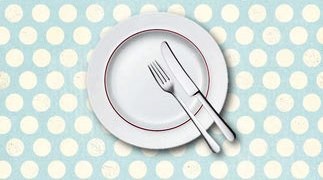 Б) 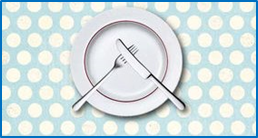 В)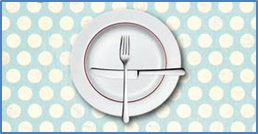 9. В ожидании следующего блюда приборы кладут…А) 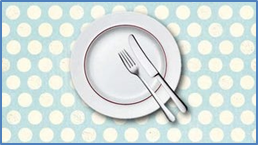 Б) 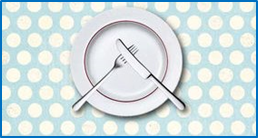 В)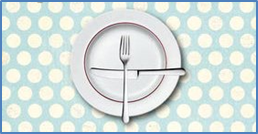 10. Закончив еду, приборы кладут…А)Б) 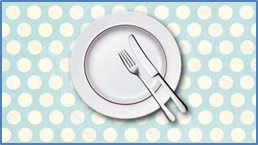 В)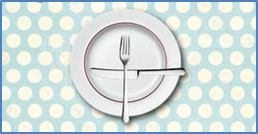 Приложение 9ТестированиеЗнаешь ли ты правила этикета?(На улице и в общественном месте).1.  Как здороваются юноша и девушка?а)  первой подаёт руку девушка;б)  первым подаёт руку юноша;2.  Кто первым протягивает руку при знакомстве?а)  младший—старшему;б)  старший—младшему;3. Может ли юноша, знакомясь с девушкой, свободную руку держать в кармане?а)  может;б)  может только в том случае, если у него в кармане кошелёк  с крупной суммой денег;в)  не может – он должен вынуть руку из кармана.4. Нужно ли, здороваясь, смотреть человеку в глаза?а)  обязательно, всё ваше внимание должно быть сосредоточено на собеседнике;б)  совсем не обязательно – смотря в глаза, можно смутить собеседника;в)  подавая для приветствия правую руку, лучше глядеть чуть левее головы с того, с кем   здороваешься – это поможет вам обоим избежать смущения.5. Нужно ли улыбаться, приветствуя человека?а)  конечно, нет—это несерьёзно;б)  смотря по настроению; в)  приветливая улыбка желательна всегда.6. Сколько раз в день  можно здороваться с одним и тем же человеком?а)  только раз – при первой встрече;б)  каждый раз при встрече;в)  несколько раз, если встречи разделяют более или менее значительные промежутки времени.7. Нужно ли здороваться с людьми, с которыми вы незнакомы, но часто встречаетесь?а)  конечно, ведь это так естественно;б)  зачем здороваться, если человек незнаком?в)  это возможно, если этот человек проявляет к вам повышенный интерес;г)  ни в коем случае.8. Незнакомый человек на улице поздоровался с вами, обознавшись. Как быть?а)  сделать вид, что вы не заметили приветствия;б)  ответить приветствием;в)  объяснить человеку его ошибку.9. Вы обгоняете идущую по улице впереди вас знакомую. Кто  из вас двоих должен поздороваться первым?а)  тот, кого обгоняют;б)  тот, кто обгоняет.10. Как поступить, если вы увидели знакомого слишком поздно и не успели поздороваться или ответить  на приветствие?а)  догнать, извиниться и поздороваться;б)  сделать вид, что всё в порядке;в)  при следующей встрече всё объяснить и извиниться.11. Кто здоровается первым: входящий или  присутствующий?а)  конечно, входящий;б)  первым здоровается тот, кто вежливее;в)  первым здоровается тот из присутствующих, кто первым заметил входящего.12. Можно ли дотрагиваться до собеседника во время разговора, хлопать его по плечу, колену?а)  это неприлично, особенно если собеседник – малознакомый человек;б)  можно, так как этим вы выражаете особое отношение к собеседнику;в)  можно лишь в ответ на подобные жесты вашего собеседника.13.Вы чихнули, а находящиеся рядом пожелали: «Будьте здоровы!»       Как быть?а)  сделать вид, что не расслышали;б)  поблагодарить;в)  извиниться.14. На каком расстоянии должны находиться собеседники?а)  чем дальше, тем лучше – но не дальше того расстояния, которое требует крика;б)  чем ближе, тем лучше; если вы будете слушать дыхание собеседника, вы сможете его понять;в)  оптимальное расстояние – около полуметра, именно такое расстояние позволяет говорить спокойно и непринуждённо.Приложение 10Кроссворд по ЭтикеПо горизонтали:1. Чувство ответственности за своё поведение, оценка своих поступков. 2. Почтительно- вежливый в общении с людьми. 3. Антоним слову плохой. 4. Любовь к Родине, преданность своему Отечеству, народу. 5. Смелость, храбрость, отвага. 6. Человек, который соблюдает правила приличия, учтивый, любезный. 7. Наука, объектом изучения которой являются нравственность и мораль. 8. Правдивый, прямой, несклонный к воровству. 9. Синоним морали. 10. Противоположность безобразию. 11. Открытость, прямодушие, честность.

По вертикали:1. Педагог, автор произведений о долге, чести, любви к Родине.Приложение 11Тест "Определение уровня воспитанности личности учащихся"Фамилия, Имя_____________________________________________________________Класс___________________________ 1. Если твой одноклассник совершает ошибку, оплошность, то ты:А) не обращаешь на это вниманиеБ) подсмеиваешься над нимВ) оказываешь поддержку2.Я всегда рад присоединиться к большой компании, например, встретиться с друзьями, пойти с ними погулять, принять участие в интересном общественном мероприятииА) даБ) это зависит от компанииВ) не люблю большие компании3.Если ты обещаешь родителям или другу выполнить какое-либо дело, но у тебя возникают затруднения, то ты:А) выполняю обещание, даже если мне это доставляет неудобствоБ) прошу отсрочку или прошу выполнить кого-нибудь другогоВ) особенно не беспокоюсь, решаю, что ничего не поделаешь4.Культура России богата, потому что, Россия многонациональная страна, считаешь ли ты это утверждение верным:А) даБ) возможно это и такВ) меня это не интересует5.Занимаешься ли ты какой-нибудь творческой деятельностью (посещаешь художественную, танцевальную, театральную студию и.т.д.)?А) даБ) раньше занимался(ась), теперь нетВ) никогда не занимался(ась)6.Есть ли у тебя постоянные обязанности по дому?А) даБ) помогаешь иногда по просьбе родителейВ) твоя обязанность - учиться7.Затраты на больных и инвалидов - пустая трата денег?А) даБ) нетВ) это дело государства8.Вызывает ли у тебя трудность выступать перед большой аудиторией?А) даБ) иногда - даВ) нет, я этого не боюсь9.Если родители обещают купить тебе обновку, но у них возникают материальные затруднения, то ты:А) требую, так как обещания надо выполнятьБ) немного жду, потом напоминаюВ) отказываюсь от обновки10.Ты зашел в кафе пообедать. Есть свободное место за столиком, где сидит человек другой расы. Твои действия, ты останешься в кафе обедать?А) даБ) нетВ) подумаю, смотря, какая ситуация11.Стараешься ли ты украсить свою комнату, сделать её более уютной?А) да, мне нравится этим заниматьсяБ) мне нравится уют и красота, но пусть их создают другиеВ) я не обращаю на это внимание12.Если в школе какой-либо предмет дается тебе с трудом, то ты:А) особенно не переживаешь, оставляешь все как естьБ) стараешься дополнительно заниматься по этому предметуВ) усиленно готовишься только перед контрольными работами13.К тебе обращается ребёнок-инвалид с вопросом:А) ты разговариваешь с ним естественным образомБ) ты отходишь от него, не знаешь как себя вестиВ) прохожу мимо14.Приехав в детский лагерь, легко ли ты знакомишься с незнакомыми ребятами?А) даБ) я присматриваюсь к новым ребятамВ) я испытываю трудности15.Как ты ведёшь себя при посторонних людях, в общественных местах?А) стараюсь продемонстрировать хорошие манерыБ) по разномуВ) всегда и везде веду себя одинаково16.Если бы к вам в класс пришли новички-беженцы из других регионов, как бы ты к ним отнёссяА) постарался поддержать их, помог привыкнуть к новой школеБ) отнёсся к ним спокойно, но дружить не стал быВ) отнёсся к ним отрицательно - пусть живут на своей земле17.В свободное время ты пошел бы:А) в музей, на художественную выставкуБ) на стадионВ) посидел бы дома18.Доводишь ли ты любое дело до конца?А) всегдаБ) зависит от важности делаВ) нет, не обязательно19.Тебя просят послать книги в детский дом. Что ты сделаешь?А) отбираю интересные и приношуБ) принесу книги, которые я прочиталВ) если все принесут, я тоже кое-что отберу20.Можешь ли ты, организовать игру, работу в коллективе?А) даБ) это зависит от коллектива ребятВ) я не люблю быть организатором21.Тебя учитель просит выполнить общественное поручение, которое для тебя кажется невыполнимым.А) сделаю все что смогуБ) обращусь за помощьюВ) да, я всегда внимательно читаю такие описания.22.Мне трудно представить, что моим другом может стать человек другой верыА) даБ) нетВ) для меня это не главное23.Есть ли у тебя любимый писатель, поэт, художник, композитор?А) даБ) есть произведения, которые мне нравятся, но их авторов я не знаюВ) нет, я этим не интересуюсь24.Если твоя семья ждет прихода гостей (идет уборка комнат, готовиться угощение), то ты:А) активно помогаешьБ) помогаешь, только если гости приходят к тебеВ) занимаешься своими делами или уходишь из дома, чтобы не мешать25.Ты заметил среди гостей грустную девочку (мальчика), которая(ый) одиноко сидит в стороне. Что ты сделаешь?А) ничего, какое моё делоБ) не знаю заранее, как сложатся обстоятельстваВ) подойду и непременно заговорю26.Вашему классу поручили дело - посадить дерево около школы, твои действия:А) ты считаешь, что это должен делать весь классБ) ты соберешь группу ребятВ) ты бы смог это сделать сам, самостоятельно27.Если тебе сказали, что твой друг нечестно ведёт себя по отношению к тебе, то ты:А) перестал бы с ним общатьсяБ) стал бы внимательно следить за его поведением, ждать, когда он себя выдастВ) открыто сказал бы ему о своих подозрениях28.Одноклассник пришёл к тебе в гости неряшливо одет. Это тебя раздражает?А) даБ) нетВ) внешний вид не имеет значение29.Нравится ли тебе читать в книгах художественные описания пейзажей, явлений природы, переживаний героев?А) нет, я стараюсь пропускать эти места в книге, не люблю их читатьБ) читаю иногда, если есть настроениеВ) да, я всегда внимательно читаю такие описания.30.Ты пришел на уборку школы, и видишь, что все уже трудятся. Что ты сделаешь?А) постою с ребятами, потом видно будетБ) уйду домой, если не будут отмечать присутствующихВ) присоединюсь к кому-нибудь, стану работать с ними.ОБРАБОТКА РЕЗУЛЬТАТОВПодсчёт результатов производится по 6 критериям, каждый из которых соответствует определённой компонент:1 компонент: ГУМАННЫЙ2 компонент: КОММУНИКАТИВНЫЙ3 компонент: ДУХОВНЫЙ4 компонент: ТОЛЕРАНТНЫЙ5 компонент: КРЕАТИВНЫЙ6 компонент: ТРУДОВОЙКритерии уровня воспитанности, основанные на ключевых компонентах1 копонент 2 копонент 3 копонент 4 копонент 5 копонент 6 копонентУРОВНИ ВОСПИТАННОСТИ:НИЗКИЙ УРОВЕНЬ - менее 50 балловСРЕДНИЙ УРОВЕНЬ - от 50 до 100 балловВЫСОКИЙ УРОВЕНЬ - от 100 баллов и вышеПриложение 12Тест «Насколько вы вежливы»Всегда ли ты первым здороваешься со знакомыми людьми?Всегда ли ты, заходя в класс, здороваешься с одноклассниками?Всегда ли ты благодаришь маму (бабушку) за завтрак, обед, ужин?Ты всегда извинишься перед малышом, если его чем-то нечаянно огорчил?Родители помогли тебе справиться с трудным для тебя заданием. Благодаришь ли ты их за это?Говоришь ли ты всегда спокойно, не повышая голоса, даже если споришь с кем-либо?Бывает ли тебе стыдно перед самим собой за твои поступки?Всегда ли ты уступишь место в транспорте взрослым?Всегда ли ты справедлив по отношению к друзьям, одноклассникам?Всегда ли ты справедливо оцениваешь себя?Критерий оценивания:За каждый ответ «Да» - 2 балла; «Иногда» - 1 балл; «Нет» - 0 баллов.Подсчет:14-18 баллов, - с вами все в порядке. Так держать!
10-14 баллов - вы не всегда вежливы. Будьте внимательны в своем поведении.
Меньше 10 баллов - вам еще многое предстоит в себе изменить, чтобы о вас сказали «Какой вежливый ребенок!».«Принята»Педагогическим советомПротокол №__1_____От «_29__» августа 2022 г.«Утверждено»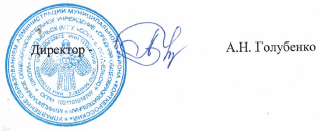 Приказ № 342_____от «_29__» августа 2022 г.№Название разделов и тем занятийКоличество часовКоличество часовКоличество часов№Название разделов и тем занятийВсегоТеорияПрактикаI.«Введение в этикет»95,53,5Введение в мир этикета. История возникновения этикета.11-Привычка – вторая натура11-Кодекс поведения в школе10,50,5Этикет для кадет              10,50,5Виды этикета. Сходства и различия11-В лабиринтах собственного «я» (аккуратность, вспыльчивость, скромность)1-1В лабиринтах собственного «я» (шутовство и чувство юмора, корректность и галантность)10,50,5В лабиринтах собственного «я» (любопытство и услужливость)10,50,5Вежливы ли мы и те, кто нас окружает?10,50,5II.«Общий этикет»73,53,5Вежливость1-1Обращение к взрослому знакомому, незнакомому10,50,5Поведение в общественных местах10,50,5Мы дома11-Человек – ансамбль качеств10,50,5Каждый – часть целого 10,50,5Что такое «честь класса»10,50,5III.«Гостевой этикет»1275Дом и семья11-Моя семья10,50,5Гостеприимство 11-Правила гостеприимства10,50,5У тебя в гостях подруга, друг10,50,5Правила поведения за столом 10,50,5Мне не дорог твой подарок, дорога твоя любовь.11-В каком народе живёшь – того обычая держись.11-Праздник11-Поздравления и пожелания 1-1Подарки 1-1Твоя малая Родина1-1IV.«Столовый этикет»532Сервировка стола 10,50,5Правила встречи и расположения гостей за столом10,50,5Поведение за столом 10,50,5Столовые приборы. В какой руке держать вилку и нож?10,50,5Виды приемов11-V.Итоговое занятие1-1Итого:Итого:341915Виды аттестации, сроки проведенияЦельСодержаниеФормаКонтрольно- измеритель-ные материалы Критерии Входной контроль. Текущий контроль успеваемости. (Сентябрь)Определить исходный уровень подготовлен-ности учащихсяВведение в деятельность.Входная диагностика.Диагностические тесты.Приложения в УМК 1, 2,3Приложения в УМК 1, 2,3Текущий контроль успеваемости на каждом занятии. (В течение года)Определить уровень понимания изучаемого материала и уровень приобретенных умений и навыковПроверка усвоения материала по теме занятия или комплексу занятийНаблюдение, рефлексия.Приложения в УМК 1, 2, 5Приложения в УМК 1, 2, 5Текущий контроль успеваемости. (Ноябрь)Определить уровень усвоения пройденного материала по темамТема: «Обращение к взрослому знакомому, незнакомому», «Поведение в общественных местах»Тестирование.Приложения в УМК 1, 2,  9Приложения в УМК 1, 2,  9Промежуточная аттестация. (Декабрь)Определить уровень усвоения пройденного материала по темамПо разделу «Общий этикет»Тестирование.Приложения в УМК 1, 2, 12 Приложения в УМК 1, 2, 12 Текущий контроль успеваемости. (Февраль)Определить уровень усвоения полученных знаний, умений, навыков по темамТема: «У тебя в гостях подруга, друг».«Правила поведения за столом».Тесты.Приложения в УМК 1, 2, 6Приложения в УМК 1, 2, 6Текущий контроль успеваемости.(Март)Определить уровень усвоения пройденного материала по темамТема: «Подарки»Анкета - опросПриложения в УМК 1, 2,7.Приложения в УМК 1, 2,7.Текущий контроль успеваемости.(Апрель)Определить уровень усвоения полученных знаний, умений, навыков по темам.Темы: «Поведение за столом»».Дидактическая игра.Приложения в УМК 1, 2, 8Приложения в УМК 1, 2, 8Итоговая аттестация. (Май)Определить уровень освоения программыВладение терминологии. Практические навыки, умения.Тест.ИТОГОВАЯ АНКЕТА«Полезны ли были для тебя уроки этикета?»Приложение в УМК 1, 2, 4,11 Приложение в УМК 1, 2, 4,11 № ппДата проведения (число, месяц, год)Раздел программыТема занятияВсегокол-во часовКол-вочасов ТеорияКол-вочасов Практика «Введение в этикет»95,53,51.07.09.22Введение в мир этикета. История возникновения этикета.11-2.14.09.22Привычка – вторая натура11-3.21.09.22Кодекс поведения в школе10,50,54.28.09.22Этикет для кадет10,50,55.05.10.22Виды этикета. Сходства и различия11-6.12.10.22В лабиринтах собственного «я» (аккуратность, вспыльчивость, скромность)1-17.19.10.22В лабиринтах собственного «я» (шутовство и чувство юмора, корректность и галантность)10,50,58.26.10.22В лабиринтах собственного «я» (любопытство и услужливость)10,50,59.09.11.22-Вежливы ли мы и те, кто нас окружает?10,50,5II.«Общий этикет»73,53,510.16.11.22Вежливость1-111.23.11.22Обращение к взрослому знакомому, незнакомому10,50,512.30.11.22Поведение в общественных местах10,50,513.07.12.22Мы дома11-14.14.12.22Человек – ансамбль качеств10,50,515.21.12.22Каждый – часть целого 10,50,516.28.12.22Что такое «честь класса»10,50,5III.«Гостевой этикет»127517.11.01.23Дом и семья11-18.18.01.23Моя семья10,50,519.25.01.23Гостеприимство 11-20.01.02.23Правила гостеприимства10,50,521.08.02.23У тебя в гостях подруга, друг10,50,522.15.02.23Правила поведения за столом10,50,523.22.02.23Мне не дорог твой подарок, дорога твоя любовь.11-24.01.03.23В каком народе живёшь – того обычая держись.11-25.08.03.23Праздник11-26.15.03.23Поздравления и пожелания 1-127.29.03.23Подарки 1-128.05.04.23Твоя малая Родина1-1IV.«Столовый этикет»53229.12.04.23Сервировка стола 10,50,530.19.04.23Правила встречи и расположения гостей за столом10,50,531.26.04.23Поведение за столом 10,50,532.10.05.23Столовые приборы. В какой руке держать вилку и нож?10,50,533.17.05.23Виды приемов11-V. 34.24.05.23«Итоговое занятие»1-11234567891011